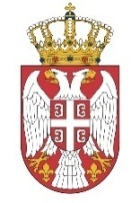 Република СрбијаМинистарство унутрашњих пословаДирекција полицијеПолицијска управа у Крушевцу03.25 број: 235-6-1/2024 Дана: 24.04.2024. годинеБеоградНа основу члана 15. став 6. и члана 38. Закона о слободном приступу информацијама од јавног значаја („Сл. гласник РС“ број 120/04, 54/2007, 104/2009, 36/2010 и 105/2021), поступајући по захтеву за слободан приступ информацијама од јавног значаја Бобан Прибановић, главног и одговорног уредника Независних народних новина Расинског округа „Жупа Океанија“, од дана 14.03.2024. године, Министарство унутрашњих послова Републике Србије, лице овлашћено за поступање по захтевима за слободан приступ информацијама од јавног значаја, по овлашћењу министра унутрашњих послова 01 број: 07-2-1302/23-10 од дана 11.10.2023. године, доноси:Р Е Ш Е Њ ЕОдбацује се захтев Бобана Прибановића, главног и одговорног уредника Независних народних новина Расинског округа „Жупа Океанија“, за приступ информацијама од јавног значаја поднет Полицијској управи у Крушевцу, путем мејла дана 14.03.2024.године, као неуредан.